I.I. S.S. “MANLIO ROSSI DORIA”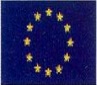 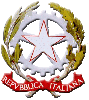 SETTORI ECONOMICO – TECNOLOGICO - ENOGASTRONOMICOVia Manlio Rossi Doria, 2 – 80034 MARIGLIANO (NA) - Telefono 081 841 28 67 e-mail  nais134005@istruzione.it – Codice Fiscale 92057380633 – PEC nais134005@pec.istruzioneAgli alunniAI docenti Alla DSGAAl personale ATA Sede e sito webAVVISO N°238OGGETTO : Restituzione deviceTerminate le attività didattiche a distanza per quest’anno scolastico, gli alunni che hanno usufruito in comodato d’uso di un device fornito dalla scuola, sono tenuti alla restituzione dello stesso che potrà avvenire tutti i giorni, dalle 9:00 alle 11:00 (alunni con iniziale del cognome da A a M); dalle 11:00 alle 13:00 (alunni con iniziale del cognome da N a Z) e  non oltre il 30/06/2021, presso le postazioni organizzate nella hall dell’istituto .Al momento della consegna bisognerà dichiarare qualsiasi problema presente sul device per consentirne una più rapida revisione ed esibire eventualmente il contratto firmato al momento della consegna.Gli addetti al ritiro dei tablet sono i Sigg.  Di Maiolo Gennaro e Nappi Rocco; mentre i Notebook saranno ritirati dalla Sig.ra Ianuale Antonella.E’ opportuno che i docenti/coordinatori di classe sollecitino la consegna, contattando gli alunni beneficiari del device. Marigliano,  22/06/2021                                                     DIRIGENTE SCOLASTICO                                                                                               Prof.ssa Angela Buglione